                                              CONSIGLIO TERRITORIALE		         mod. B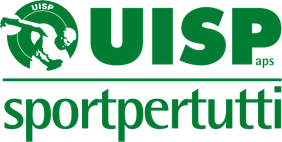 Comitato Territoriale______________________Eletto dal Congresso svolto il _______________________ presso ___________________________________________ Presidente Congresso ___________________________  Segretario/a Congresso ______________________________ Rappresentante UISP Regionale/Nazionale _____________________________________________________________Il/La Segretario/a verbalizzante __________________________________FirmaIl Presidente del Congresso _____________________________________				 								FirmaELETTI NEL CONSIGLIO TERRITORIALEELETTI NEL CONSIGLIO TERRITORIALEELETTI NEL CONSIGLIO TERRITORIALEELETTI NEL CONSIGLIO TERRITORIALEELETTI NEL CONSIGLIO TERRITORIALEn°nome e cognomeluogo e data di nascita indirizzo E E-MAILN° TESSERA 12345678910111213141516171819202122232425262728293031ELENCO NON ELETTIELENCO NON ELETTIELENCO NON ELETTIELENCO NON ELETTIELENCO NON ELETTI123456789101112131415